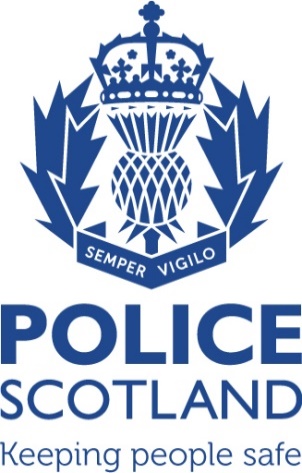 Gifts, Gratuities, Hospitality and Sponsorship RegisterEntries Recorded on the Force Register between 01/01/2022 – 31/03/2022Date of OfferGifted ByDescription of ItemRankFirst NameLast NameOutcome21/07/2021Consul General of France in Edinburgh and Glasgow​Gift box containing food stuffsChief ConstableIainLivingstoneDonated by recipient08/12/2021CGI IT UK LtdInvitation to Event​Assistant Chief ConstableMarkWilliamsAccepted13/12/2021Indian Consulate​6 bottles of wineInspectorJohnCooperDonated by recipient20/12/2021Consul General, People's Republic of China, EdinburghBottle of SakeChief ConstableIainLivingstoneDonated by recipient22/12/2021Home SecretaryChristmas Gift box containing food stuffsChief ConstableIainLivingstoneDonated by recipient23/12/2021CGI IT UK LtdChocolates and desk calendar​Assistant Chief ConstableMarkWilliamsAccepted05/01/2022IGPP - Institute of Government & Public PolicyTickets to Diversity EventPolice StaffTomMcMahonDonated by recipient05/01/2022Martins Memorial Church, Stornoway​£50 Tesco gift voucherConstableAllStaff - Stornoway Police StationDonated by recipient10/01/2022Team Police UK​Invite to Scotland Women’s Rugby match Chief ConstableIainLivingstoneDeclined.13/01/2022Motorola SolutionsInvitation to Event.InspectorArchieMartinAccepted13/01/2022Motorola SolutionsInvitation to Event.SergeantKimWilkieAccepted13/01/2022Motorola Solutions ​Invitation to Event.T/InspectorBrianCunningham​Accepted14/01/2022Unknown Public​£20 note donation towards teas and coffees.ConstableJenniferKentAccepted19/01/2022Scottish RugbyInvite to Scotland Rugby matchChief ConstableIainLivingstoneDeclined19/01/2022Scottish RugbyInvite to Scotland Rugby matchChief ConstableIainLivingstoneDeclined.20/01/2022Scottish Rugby​Invite to Scotland Rugby matchDeputy Chief ConstableWillKerrAccepted24/01/2022Scottish RugbyInvitation to Scotland Rugby matchDeputy Chief ConstableMalcolm Graham ​attended24/01/2022Scottish RugbyInvitation to Scotland Rugby matchDeputy Chief ConstableMalcolm Graham ​attended25/01/2022Public​Special Edition Book by local authorChief InspectorSimonReid​Accepted 01/02/2022Chorus Intelligence LimitedMerchandised Mugs, Pen’s, Polo Shirts, Notebooks & Phone holders.Detective SergeantTara McKayAccepted03/02/2022Levy & McRae
Invite to eventDeputy Chief ConstableWillKerrAccepted06/02/2022Glasgow Rocks Community Development Officer​Four tickets to attend Basketball matchChief InspectorJamesMannAccepted07/02/2022Glasgow Rocks Community Development Officer ​Four tickets to attend Basketball matchDetective Chief InspectorJohnMorrisonAccepted09/02/2022Loch Lomond & The Trossachs National Park​Bottle of Graham's Vintage Port.InspectorAndrewBushell​Declined.10/02/2022 Public​Flowers and box of chocolate chip cookiesSergeantCarolineCarsonAccepted10/02/2022altia-abmOffer to sponsor PSoS 2022 SOC Conference Detective InspectorPaulGreigDeclined.12/02/2022Public​Selection of cakes & ChocolateSergeantShonaMacdonaldAccepted14/02/2022FS TechInvite to eventPolice StaffAndrewHendryDeclined.15/02/2022Minister Struan church​Box of chocolatesConstableAareonWynneAccepted22/02/2022PublicPot plant and chocolatesInspectorClaireWalkerAccepted23/02/2022Unknown Public​Thanks you card containing a £25 gift voucher for a cycling shop.ConstableJohnO'HarraAccepted24/02/2022Motorola Solutions​Invitation to eventInspectorKenny RamsayAccepted25/02/2022Action for Children​Invite to eventAssistant Chief ConstableTimMairsAccepted27/02/2022SBRC​Invite to eventDeputy Chief ConstableMalcolm Graham Declined.01/03/2022West Dunbartonshire CouncilClydebank Blitz 80 year anniversary commemoratives silver medalChief SuperintendentLynnRatcliffAccepted08/03/2022The Consul General of Ireland in Edinburgh​Invite to eventAssistant Chief ConstableTimMairsAccepted10/03/2022New Register HouseInvite to eventAssistant Chief ConstableKennethMacDonaldAccepted10/03/2022SBRC​Digital Tech Awards ​Deputy Chief ConstableMalcolmGraham Declined11/03/2022The Lord Lyon SocietyInvite to eventPolice StaffJudeHellikerAccepted15/03/2022Optima Health​Invite to conferencePolice StaffJune Standen​Accepted17/03/2022Public​Thank you card with biscuits, coffee and tea bagsInspectorSusan RaeAccepted23/03/2022Consulate General of Switzerland in Scotland​Swiss multi-tool ConstableKeithDeucharsAccepted24/03/2022N/A​Flowers & ChocolatesPolice StaffElaine  and SusanWalker and BelfordAccepted24/03/2022Unknown PublicJar of coffeeConstableUnknownUnknownAccepted24/03/2022DIS Stockholm​Four coffee cups and coastersSergeantAndrewBlackhurstAccepted25/03/2022Deloitte​Lunch during eventPolice StaffJamesGrayAccepted31/03/2022ESRI UK Ltd​Invite to event Police StaffGordonTylerDeclined.